DIET InfrastructureOur institution was first established in the year 1983, in kalayarkoil, sivagangai District. The institute is situated on the Kalayarkovil - Paramakudi in a campus with a beautiful tree trees, with modern facilities and sophisticated equipments.  We are Proud that we have created good number of teachers to the society. Our teaching faculties has an excellent blend of academic background, experience and professional ability. This expert faculty ensures multi dimensional development of student with a balanced combination of theoretical as well as practical exposure. Our institute gave Innovative and gathering synergies for sourcing futuristic education to the student community for building a society of enlightened individuals with respect for life and ethics always promoting a novel culture of ‘Sharing your learning’ for a better tomorrow.DIET MAP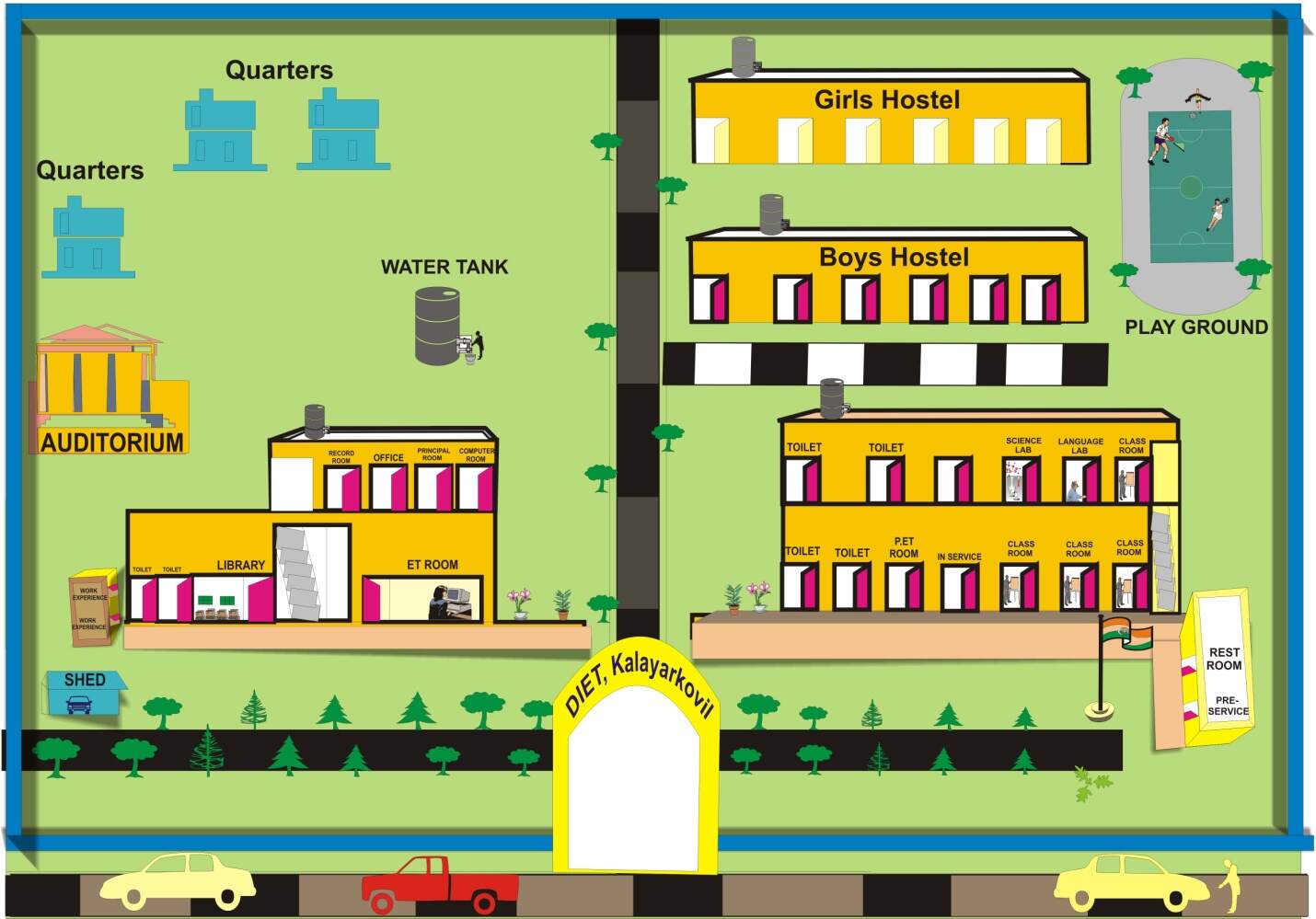 Facilities Available in the InstituteLand Area in Square meters – 45000Built up area in Square meters - 7500S.NoInfrastructureSize in Sq. fta.ClassroomClassroom 1Class room2746746bMultipurpose Hall – 11376c.Auditorium1500d.Library – cum – Reading room1363e.ICT Resource Centre1495fArt& Resource Centre450gHealth & Physical Education Resource Centre450h.Science Lab800i.Virtual Classroom746j.English language Lab746k.Smart Classroom1250l.Multipurpose Playfield10000(ii) Facilities are available in the Institution(ii) Facilities are available in the Institution(ii) Facilities are available in the Institutiona.Principal’s OfficeYesb.Staff RoomYesc.Administrative OfficeYesd.Separate Common Room for male & female studentsYes e.Seminar RoomYes fSeparate Toilet facility for male & female studentsYes gSeparate Toilet facility for StaffYes i.Parking SpaceYes j.Open space for Additional accommodationYes k.Store RoomYes l.Medical facilityYes 